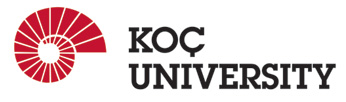 Curriculum VitaePERSONAL INFORMATIONEDUCATION (University and onwards)ACADEMIC EXPERIENCEPLEASE INDICATE IF YOU HAVE ATTENDED GCP COURSE or CITI TRAININGKindly attach a copy of the certificate for the course attended.     PARTICIPATION IN HUMAN RESEARCH (Clinical, social etc.)PEER REVIEWED PUBLICATIONS IN THE PAST 5 YEARSI confirm that all information indicated above is accurate and complete.Signature__________________________________________________Date____________________Name:Academic Title/Position:College/Division :Department/Unit :Home Phone:Work & Mobile Phone:E-Mail:DATEDEPARTMENT/COLLEGEUNIVERSITY/INSTITUTIONDEGREE (PhD, MSc, etc.)DATETITLEDEPARTMENTUNIVERSITY/INSTITUTIONDATETITLE  OF THE COURSEDATETITLE OF THE PROJECTDATETITLE OF THE ARTICLE